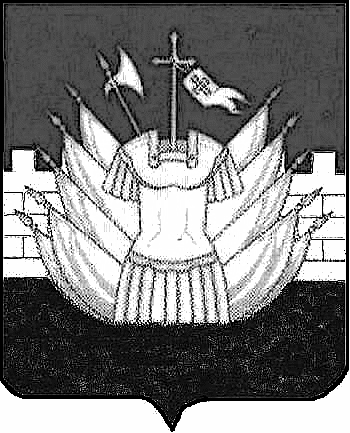 СОБРАНИЕ ДЕПУТАТОВГАЛИЧСКОГО МУНИЦИПАЛЬНОГО РАЙОНАРЕШЕНИЕО внесении изменений в Решение Собрания депутатов Галичского муниципального района от 16 сентября 2021 года №66Принято Собранием депутатовмуниципального района                                                                            «  24 »   марта 2022 года	
	В целях приведения муниципального правового акта в соответствии со статьей 35 Федерального закона от 06.10.2003 г. №131-ФЗ «Об общих принципах организации местного самоуправления в Российской Федерации», Федеральным законом от 31.07.2020 N 248-ФЗ "О государственном контроле (надзоре) и муниципальном контроле в Российской Федерации", руководствуясь Уставом муниципального образования Галичский муниципальный район Костромской области, Собрание депутатов Галичского муниципального района Костромской областиРешило:          1. Внести в решение Собрания депутатов Галичского муниципального района Костромской области от 16 сентября 2021 года № 66 «Об утверждении Положения о муниципальном контроле за исполнением единой теплоснабжающей организацией обязательств по строительству, реконструкции и (или) модернизации объектов теплоснабжения на территории Галичского муниципального района Костромской области» (далее – Положение) следующие изменения:- дополнить Положение пунктом 21.1 следующего содержания: «21.1. Решение о проведении внепланового контрольного (надзорного) мероприятия принимается с учетом индикаторов риска нарушения обязательных требований, изложенных в приложении 6 настоящего Положения»;- дополнить Положение приложением 6, согласно приложению к настоящему решению.        2. Настоящее решение направить главе муниципального района для подписания и опубликования (обнародования).        3. Настоящее решение вступает в силу со дня официального опубликования (обнародования).« 24 » марта 2022 года№ 111                                                                                                                                                                          Приложение к решению Собрания депутатов Галичского муниципального района Костромской области                                                               от « 24 »  марта 2022 года №111Приложение 6 к Положению о муниципальном контроле за исполнением единой теплоснабжающей организацией обязательств по строительству, реконструкции и (или) модернизации объектов теплоснабжения на территории Галичского муниципального района Костромской областиПЕРЕЧЕНЬиндикаторов риска нарушения обязательных требований при осуществлении муниципального контроля за исполнением единой теплоснабжающей организацией обязательств по строительству, реконструкции и (или) модернизации объектов теплоснабжения на территории Галичского муниципального района Костромской области1) Две и более аварии, произошедшие на одних и тех же объектах теплоснабжения в течение трех месяцев подряд;2) Два и более обращения потребителей по вопросам надежности теплоснабжения. а также разногласий, возникающих между единой теплоснабжающей организацией и потребителями тепловой энергии, в течение трех месяцев подряд;3) Несоблюдение единой теплоснабжающей организацией перечня мероприятий по строительству, реконструкции и (или) модернизации объектов теплоснабжения, необходимых для развития, повышения надежности и энергетической эффективности системы теплоснабжения, определенных для нее в схеме теплоснабжения;4) Нарушение единой теплоснабжающей организацией сроков реализации мероприятий по строительству, реконструкции и (или) модернизации объектов теплоснабжения, необходимых для развития, повышения надежности и энергетической эффективности системы теплоснабжения, определенных для нее в схеме теплоснабжения.Глава Галичского муниципального района Костромской области 	_________________А.Н. ПотехинПредседатель Собрания депутатовГаличского муниципального районаКостромской области     _________________С. В. Мельникова  